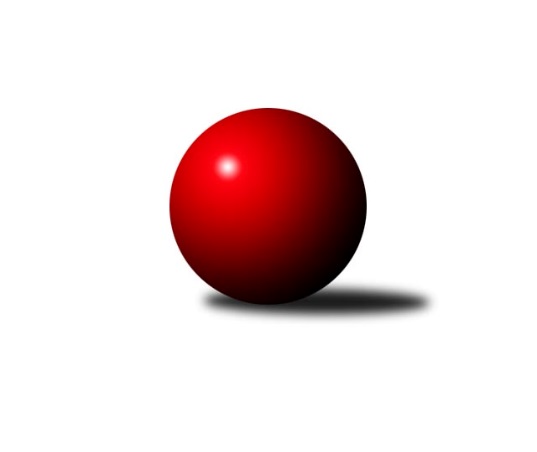 Č.18Ročník 2013/2014	29.3.2014Nejlepšího výkonu v tomto kole: 1706 dosáhlo družstvo: TJ Nové Město n.M.3. KLZ B 2013/2014Výsledky 18. kolaSouhrnný přehled výsledků:KK Šumperk	- KK Vyškov˝B˝	3:3	1561:1575	3.0:5.0	29.3.HKK Olomouc ˝B˝	- TJ Nový Jičín˝C˝	6:0	1699:1466	7.0:1.0	29.3.TJ Nové Město n.M.	- TJ Jiskra Otrokovice	5:1	1706:1634	6.0:2.0	29.3.Tabulka družstev:	1.	TJ Nové Město n.M.	18	11	1	6	69.0 : 39.0 	85.5 : 58.5 	 1630	23	2.	KK Šumperk	18	11	1	6	64.0 : 44.0 	83.0 : 61.0 	 1593	23	3.	TJ Jiskra Otrokovice	18	10	2	6	56.0 : 52.0 	71.0 : 73.0 	 1579	22	4.	HKK Olomouc ˝B˝	18	8	2	8	53.0 : 55.0 	72.5 : 71.5 	 1593	18	5.	KK Vyškov˝B˝	18	5	3	10	43.0 : 65.0 	61.5 : 82.5 	 1542	13	6.	TJ Nový Jičín˝C˝	18	4	1	13	39.0 : 69.0 	58.5 : 85.5 	 1526	9Podrobné výsledky kola:	 KK Šumperk	1561	3:3	1575	KK Vyškov˝B˝	Hana Likavcová	 	 203 	 197 		400 	 1:1 	 396 	 	195 	 201		Jitka Usnulová	Pavlína Gerešová	 	 181 	 188 		369 	 0:2 	 413 	 	201 	 212		Běla Omastová	Bedřiška Šrotová	 	 215 	 189 		404 	 1:1 	 401 	 	198 	 203		Jana Kovářová	Ludmila Mederová	 	 205 	 183 		388 	 1:1 	 365 	 	179 	 186		Jana Nytrovározhodčí: Nejlepší výkon utkání: 413 - Běla Omastová	 HKK Olomouc ˝B˝	1699	6:0	1466	TJ Nový Jičín˝C˝	Libuše Mrázová	 	 219 	 212 		431 	 2:0 	 349 	 	171 	 178		Eva Telčerová	Věra Zmitková	 	 217 	 237 		454 	 2:0 	 324 	 	164 	 160		Jana Hájková	Jaromíra Škrobová	 	 191 	 191 		382 	 2:0 	 362 	 	183 	 179		Iva Volná	Alena Machalíčková	 	 202 	 230 		432 	 1:1 	 431 	 	235 	 196		Jana Hrňovározhodčí: Nejlepší výkon utkání: 454 - Věra Zmitková	 TJ Nové Město n.M.	1706	5:1	1634	TJ Jiskra Otrokovice	Michaela Vaníčková	 	 215 	 221 		436 	 2:0 	 392 	 	198 	 194		Renata Mikulcová st.	Libuše Kuběnová	 	 209 	 195 		404 	 1:1 	 428 	 	207 	 221		Tereza Divílková	Tereza Buďová	 	 213 	 226 		439 	 2:0 	 402 	 	193 	 209		Jana Bednaříková	Anna Kuběnová	 	 208 	 219 		427 	 1:1 	 412 	 	212 	 200		Františka Petříkovározhodčí: Nejlepší výkon utkání: 439 - Tereza BuďováPořadí jednotlivců:	jméno hráče	družstvo	celkem	plné	dorážka	chyby	poměr kuž.	Maximum	1.	Tereza Buďová 	TJ Nové Město n.M.	433.24	298.4	134.9	5.2	5/6	(457)	2.	Libuše Mrázová 	HKK Olomouc ˝B˝	431.86	291.5	140.4	4.7	6/6	(477)	3.	Ludmila Mederová 	KK Šumperk	415.60	284.4	131.2	4.8	6/6	(471)	4.	Anna Kuběnová 	TJ Nové Město n.M.	414.45	289.0	125.5	5.8	6/6	(457)	5.	Barbora Macháčková 	TJ Nové Město n.M.	414.15	281.1	133.1	4.1	5/6	(450)	6.	Františka Petříková 	TJ Jiskra Otrokovice	406.11	285.1	121.0	9.1	6/6	(448)	7.	Jana Hrňová 	TJ Nový Jičín˝C˝	405.50	284.7	120.8	7.0	6/6	(431)	8.	Iva Volná 	TJ Nový Jičín˝C˝	404.05	283.0	121.1	8.1	6/6	(448)	9.	Věra Zmitková 	HKK Olomouc ˝B˝	403.96	281.7	122.3	6.4	6/6	(454)	10.	Jana Kovářová 	KK Vyškov˝B˝	401.46	283.3	118.2	6.5	4/6	(466)	11.	Bedřiška Šrotová 	KK Šumperk	399.75	282.9	116.8	8.1	6/6	(423)	12.	Michaela Vaníčková 	TJ Nové Město n.M.	398.60	275.4	123.2	7.4	5/6	(467)	13.	Jitka Usnulová 	KK Vyškov˝B˝	395.96	284.8	111.2	9.5	6/6	(433)	14.	Hana Likavcová 	KK Šumperk	395.68	276.0	119.7	8.1	6/6	(450)	15.	Alena Machalíčková 	HKK Olomouc ˝B˝	393.93	273.6	120.3	8.0	6/6	(446)	16.	Běla Omastová 	KK Vyškov˝B˝	392.21	275.7	116.5	8.6	6/6	(426)	17.	Jana Bednaříková 	TJ Jiskra Otrokovice	391.08	271.7	119.4	6.7	6/6	(427)	18.	Libuše Kuběnová 	TJ Nové Město n.M.	390.72	274.3	116.5	8.8	6/6	(438)	19.	Renata Mikulcová  st.	TJ Jiskra Otrokovice	383.51	267.9	115.6	8.2	5/6	(419)	20.	Ludmila Tomiczková 	KK Vyškov˝B˝	381.88	275.8	106.1	10.4	4/6	(403)	21.	Zdeňka Nováková 	TJ Jiskra Otrokovice	381.88	277.6	104.3	11.6	5/6	(418)	22.	Šárka Tögelová 	HKK Olomouc ˝B˝	379.48	266.7	112.8	9.6	6/6	(427)	23.	Olga Sedlářová 	KK Šumperk	379.23	265.4	113.8	8.2	6/6	(420)	24.	Eva Telčerová 	TJ Nový Jičín˝C˝	375.83	271.0	104.8	11.6	6/6	(409)	25.	Jana Nytrová 	KK Vyškov˝B˝	369.50	266.1	103.4	10.1	6/6	(395)	26.	Jana Hájková 	TJ Nový Jičín˝C˝	342.31	252.7	89.6	15.2	4/6	(388)		Tereza Divílková 	TJ Jiskra Otrokovice	445.50	301.0	144.5	2.5	2/6	(463)		Martina Ančincová 	TJ Jiskra Otrokovice	441.00	291.7	149.3	3.3	3/6	(463)		Nikola Macháčková 	TJ Nové Město n.M.	426.00	310.0	116.0	10.0	1/6	(426)		Milana Alánová 	KK Vyškov˝B˝	420.50	296.5	124.0	4.0	1/6	(430)		Kateřina Petková 	KK Šumperk	419.67	289.3	130.3	5.5	3/6	(438)		Šárka Pavlištíková 	TJ Nový Jičín˝C˝	419.00	287.0	132.0	11.0	1/6	(419)		Jana Kurialová 	KK Vyškov˝B˝	410.00	303.0	107.0	8.0	1/6	(410)		Pavlína Gerešová 	KK Šumperk	398.83	270.1	128.8	7.9	3/6	(422)		Markéta Straková 	KK Šumperk	397.25	285.3	112.0	8.8	2/6	(437)		Milena Vajdíková 	TJ Jiskra Otrokovice	388.50	276.3	112.2	10.6	2/6	(439)		Kateřina Radinová 	TJ Nový Jičín˝C˝	382.00	270.4	111.6	9.6	3/6	(410)		Růžena Loučková 	TJ Nové Město n.M.	378.83	265.7	113.2	10.7	3/6	(398)		Bohuslava Fajdeková 	HKK Olomouc ˝B˝	377.00	274.5	102.5	12.5	2/6	(397)		Jaromíra Škrobová 	HKK Olomouc ˝B˝	370.67	258.0	112.7	10.0	1/6	(382)		Vladimíra Kyprová 	KK Vyškov˝B˝	356.00	278.0	78.0	17.0	1/6	(356)		Pavla Vondřichová 	KK Vyškov˝B˝	344.00	247.0	97.0	15.0	1/6	(344)		Marie Říhová 	HKK Olomouc ˝B˝	341.00	236.0	105.0	7.0	1/6	(341)		Eva Birošíková 	TJ Nový Jičín˝C˝	326.00	250.0	76.0	17.5	2/6	(330)		Jana Pelikánová 	TJ Nový Jičín˝C˝	314.00	235.0	79.0	17.0	1/6	(314)Sportovně technické informace:Starty náhradníků:registrační číslo	jméno a příjmení 	datum startu 	družstvo	číslo startu
Hráči dopsaní na soupisku:registrační číslo	jméno a příjmení 	datum startu 	družstvo	Program dalšího kola:19. kolo5.4.2014	so	9:00	TJ Jiskra Otrokovice - KK Šumperk	5.4.2014	so	10:00	TJ Nový Jičín˝C˝ - TJ Nové Město n.M.	5.4.2014	so	12:30	KK Vyškov˝B˝ - HKK Olomouc ˝B˝	Nejlepší šestka kola - absolutněNejlepší šestka kola - absolutněNejlepší šestka kola - absolutněNejlepší šestka kola - absolutněNejlepší šestka kola - dle průměru kuželenNejlepší šestka kola - dle průměru kuželenNejlepší šestka kola - dle průměru kuželenNejlepší šestka kola - dle průměru kuželenNejlepší šestka kola - dle průměru kuželenPočetJménoNázev týmuVýkonPočetJménoNázev týmuPrůměr (%)Výkon4xVěra ZmitkováOlomouc B4544xVěra ZmitkováOlomouc B114.6845412xTereza BuďováNové Město n.M.4395xAlena MachalíčkováOlomouc B109.134325xMichaela VaníčkováNové Město n.M.43610xLibuše MrázováOlomouc B108.874316xAlena MachalíčkováOlomouc B4326xJana HrňováNový Jičín˝C˝108.8743110xLibuše MrázováOlomouc B4319xTereza BuďováNové Město n.M.1054393xJana HrňováNový Jičín˝C˝4314xMichaela VaníčkováNové Město n.M.104.28436